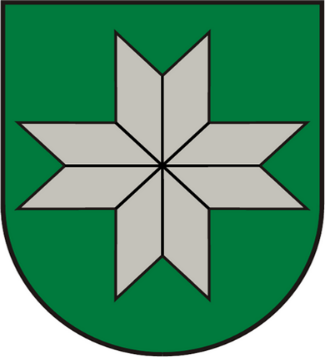 ALOJAS NOVADAUZŅĒMĒJU KONSULTATĪVĀS PADOMES SĒDE2017.gada 22. augustā				Alojā 		 			Nr.7/2017PROTOKOLSSēdes sākums plkst. 16:00Sēdi vada:		Inga Možvillo, Uzņēmēju konsultatīvās padomes priekšsēdētājaSēdi protokolē: 	Zane Lapšāne-Celma, Alojas novada Komercdarbības speciālisteSēdē piedalās: Uzņēmēju konsultatīvās padomes locekļi:Alvis Bondars, SIA “Draugu dārzs”;Ilze Caune, SIA “Aloja Starkelsen”;Inga Možvillo, SIA “Saldo I. M.”;Normunds Minalto, Z/S “Sunīši”;Māris Siktārs, SIA “Draugu dārzs”;Zane Lapšāne-Celma, Alojas novada domes Komercdarbības speciāliste.Darba kārtība:Konkursa “Sirds skolotājs” iesniegto pieteikumu izvērtēšana un uzvarētāja noteikšana - Uzņēmēju konsultatīvās padomes priekšsēdētāja Inga Možvillo;1. Konkursa “Sirds skolotājs” iesniegto pieteikumu izvērtēšana un uzvarētāja noteikšanaI. Možvillo informē komisijas locekļus un pārējos klātesošos par Alojas novada vispārizglītojošo skolu direktoru iesniegtajiem pieteikumiem. Analizējot pieteikumus min, ka iesniedzot pieteikumus, nav ņemti vērā kritēriji. M. Siktārs uzsver, ka lielākā daļa kritēriju ir ņemti vērā. Z. Lapšāne-Celma atgādina, ka jau sākumā M. Siktārs minēja, ka viens no kritērijiem nav izpildāms, sakarā ar mācību gada beigām, nolikuma gala variants tika sagatavots 29. maijā, bet mācību gada beigu diena bija 30. maijs.I. Možvillo skaidro, ka komisijai nepieciešams iepazīties ar materiāliem un izteikt savu individuālo vērtējumu.I. Caune vēlas noskaidrot, vai izdevās savākt šim mērķim nepieciešamos līdzekļus. A. Bondars min, ka nauda ir savākta un saka lielu paldies ziedotājiem, īpaši SIA “Aloja Starkelsen” par dāsno ziedojumu. Z. Lapšāne-Celma vēlas noskaidrot, vai Uzņēmēju konsultatīvās padomes locekļiem ir skaidrs, kurus pārstāvjus izvirzīt vērtēšanas komisijas sastāvam no ziedoto līdzekļu devēju puses. Pamatojoties uz Nolikumu “Par balvas “Sirds skolotājs” piešķiršanas kārtību Alojas novada vispārizglītojošo skolu pedagogiem” un uzņēmēju viedokli, izveidota konkursa vērtēšanas komisija, kuras sastāvā ietilpst: Uzņēmēju konsultatīvās padomes pārstāvji Inga Možvillo, SIA “Saldo I. M.” un Māris Siktārs, SIA “Draugu dārzs”;Šim mērķim ziedoto līdzekļu pārstāvji  Ilze Caune, SIA “Aloja Starkelsen” un Valdis Možvillo, SIA “Tēraudiņi”;Alojas novada domes Izglītības darba speciāliste Ilze Kapmale.Uzņēmēju konsultatīvās padomes pārstāvji min, ka izvēlēties vienu pretendentu būs ļoti grūti, jo viena no izvirzītajām skolotājām ir arī viņu skolotāja. Z. Lapšāne-Celma min, ka vērtējumā jābalstās uz šī brīža situāciju. N. Minalto izsaka priekšlikumu, lai atvieglotu uzvarētāja noteikšanas procesu, balstīties uz  nolikumā minētajiem kritērijiem. A. Bondars iesaka neskaidros jautājumus jautāt novada izglītības darba speciālistei I. Kapmalei. Z. Lapšāne-Celma skaidro, ka I. Kapmale atzina, ka nemācēs spriest, vai var uzskatīt par kritēriju izpildi, piemēram, jauno tehnoloģiju pielietojums tiek lietots ikdienas darbā, ja interaktīvā tāfele netiek izmantota noteiktam mērķim.M. Siktārs un Z. Lapšāne-Celma min, ka būtu labi, ja ar pieteikumiem iepazītos neitrāls cilvēks, kas izteiktu savu vērtējumu balstoties tikai uz iesniegtajiem dokumentiem.A. Bondars min, ka kritēriji ierobežo, ka nepieciešams vērtēt vai cilvēks savu darbu dara no sirds.A. Bondars un M. Siktārs uzsver, ka nākamā mācību gadā, šis projekts jāsāk laicīgi, lai būtu laiks labāk un pamatīgāk sagatavoties, lai iesniegtu nepieciešamos dokumentus.I. Caune brīnās, ka nav izvirzīts pretendents no Staiceles vidusskolas. Z. Lapšāne-Celma atbild, ka Staiceles direktore ir paskaidrojusi iemeslus, kāpēc nav iesaistījusies šajā projektā, par iemeslu minot, ka nav spējusi noteikt vienu pretendentu no sava kolektīva.A. Bondars izsaka priekšlikumu, ka nepieciešama šī pasākuma publicitāte un pateicība ziedotājiem. Z. Lapšāne-Celma solās sazināties ar L. Lilenblati-Sipko un Laikraksta Ausekļa redakciju. Z. Lapšāne-Celma lūdz ziedotāju sarakstu, kas nepieciešams, lai pateiktos visiem ziedotājiem.I. Možvillo jautā uzņēmēju priekšlikumus par apbalvošanas ceremoniju, kurš būs balvas pasniedzējs un kā tiks noformēta balva, tiek izteikti vairāki varianti, bet nonāk pie slēdziena, ka balvas pasniedzēja būs I. Možvillo, bet A. Bondars un M. Siktārs parūpēsies par balvas noformējumu.I. Caune un A. Bondars izsaka priekšlikumu, ka vēlāk nepieciešams uzaicināt visus Alojas novada vispārizglītojošo skolu direktorus un mācību pārziņus, lai izklāstītu konkursa noteikumus un uzklausītu viņu priekšlikumus šajā sakarā.I. Možvillo uzdod Z. Lapšānei-Celmai izsūtīt komisijai vēstules ar paskaidrojumu, klāt pievienojot individuālo vērtēšanas anketu un iesniegtos pieteikumus. Informējot komisijas locekļus, ka lēmums tiks pieņemts elektroniskā balsojumā, kuru vēlāk apkopos.Lēmums Nr. 1Izsūtīt konkursa vērtēšanas komisijai e-pasta vēstules, pievienojot Alojas novada skolu apbalvošanai izvirzīto pretendentu raksturojumus un individuālā vērtējuma lapas, paskaidrojot balsošanas norisi un apkopojumu.Lēmums Nr. 2Uzaicināt Alojas novada vispārizglītojošo skolu direktorus un mācību pārziņus, lai izklāstītu konkursa noteikumus un  uzklausītu viņu priekšlikumus šajā sakarā.Sēde slēgta plkst. 16.50Sēdi vadīja:						Inga MožvilloSēdi protokolēja: 					Zane Lapšāne-Celma